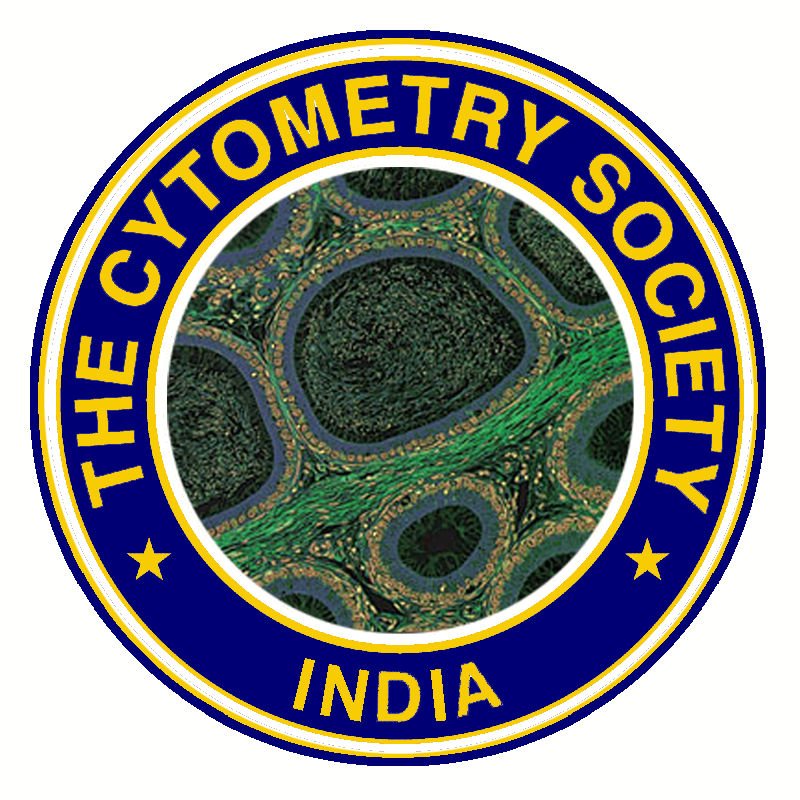 Registration Form(On-line registration is the preferred mode)Click Link: http://tcs.res.in/index.php/2018-registrationTitle*Name: __________(Surname) __________ (Middle Name) ___________(First name)Age:								Gender: Qualification(s)*Nationality: 					*Affiliation: Address for correspondence:*Mobile # *E-mail ID: *Please choose what you want to attend: 	*Payment details:(Please turn overleaf)Note: Items marked “*” are mandatoryOn line registration is available only till 15th October 2018For cheque/DD payments:It is preferable to make online payment on the TCS website (www.tcs.res.in); However, delegates desirous of paying by cheque/DD, all payments are to be made in favour of: “The Cytometry Society”, payable at “Hyderabad”Please mention your Name, City/country and Mobile No. on the back-side of Cheque / DD Confirmation e-mail will be sent after realization of the Cheque / DD The official receipt of the registration will be handed over to you at the registration desk during the conference Refunds will be only up to 50% of the amount paid only on request received up to 30th of September 2018. These will be paid one month after the event is over. Cheque / DD Details: Cheque / DD Number: __________________Dated: _____________Drawee Bank & Branch: _______________________________________Address for sending all payments: Prof. (Dr) Ritu GuptaProfessor & Head, Laboratory Oncology UnitPI, Unit of Excellence on Cancer Research on Multiple MyelomaRoom No. 239, Second Floor, Dr. BRA.IRCH,All India Institute of Medical Sciences,New Delhi-110029Email ID : tcsannualconference2018@gmail.com  For delegates of Indian Origin (Payment in INR)For delegates of Indian Origin (Payment in INR)For delegates of Indian Origin (Payment in INR)For delegates of Indian Origin (Payment in INR)For delegates of Indian Origin (Payment in INR)CategoryApplicable deadlinesConference OnlyConference + workshopEarly Bird30th June 201830005000Regular31st August 201840007000Late30th September 2018500010000Spot@1st October 2018 Onwards550011000CategoryApplicable deadlinesConference OnlyConference + workshopEarly Bird30th June 2018100180Regular31st August 2018150250Late30th September 2018300600Spot@1st October 2018 Onwards350700NOTE: Online registration shall close on 15th October 2018Online registration shall close on 15th October 2018Online registration shall close on 15th October 2018Online registration shall close on 15th October 2018@ - Conference kit subject to availability for spot registrations@ - Conference kit subject to availability for spot registrations@ - Conference kit subject to availability for spot registrations@ - Conference kit subject to availability for spot registrations